2021届云南省曲靖四中高二下学期英语5月月考试题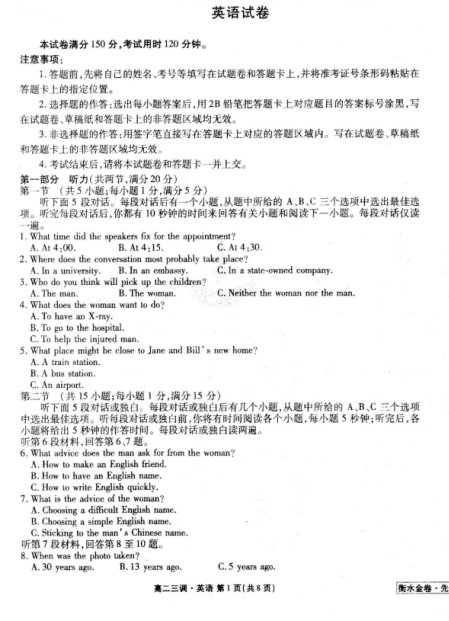 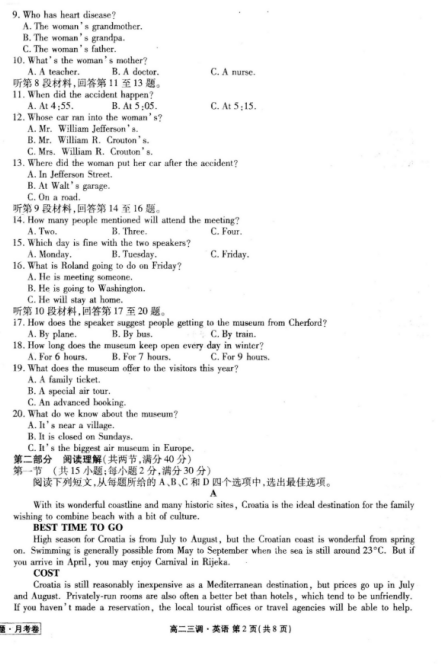 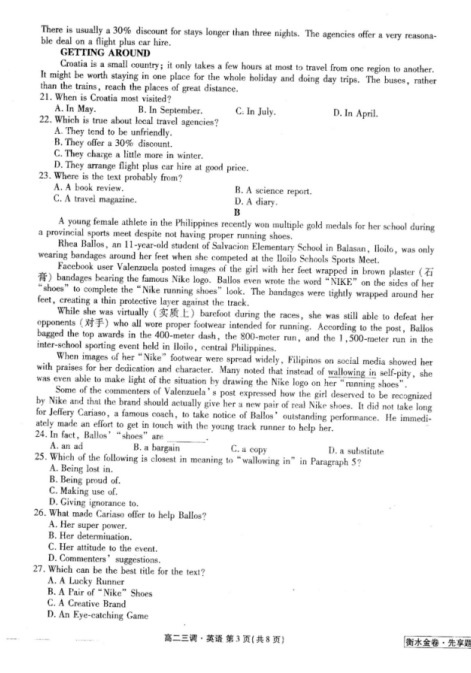 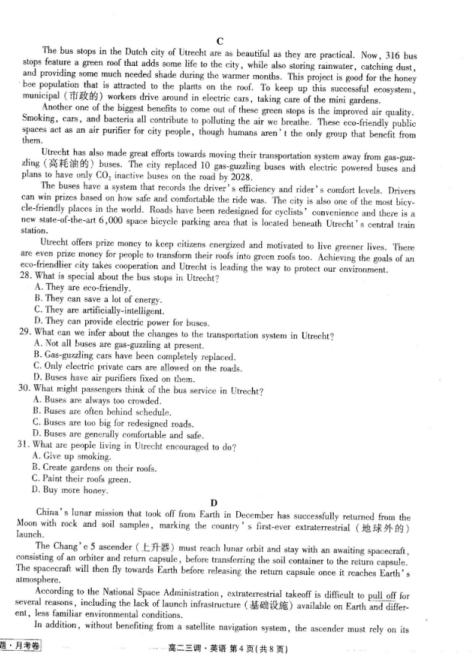 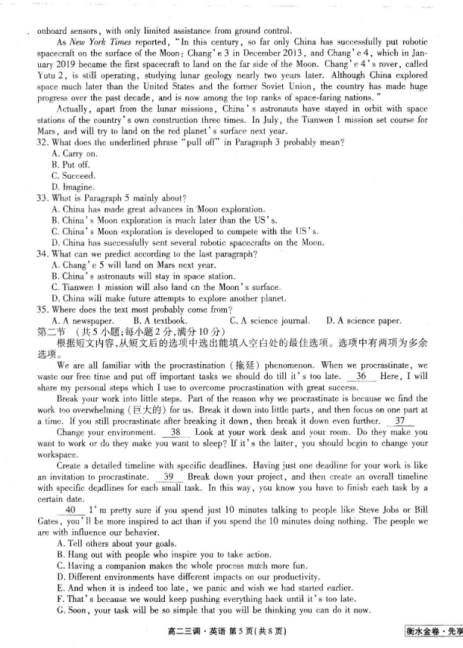 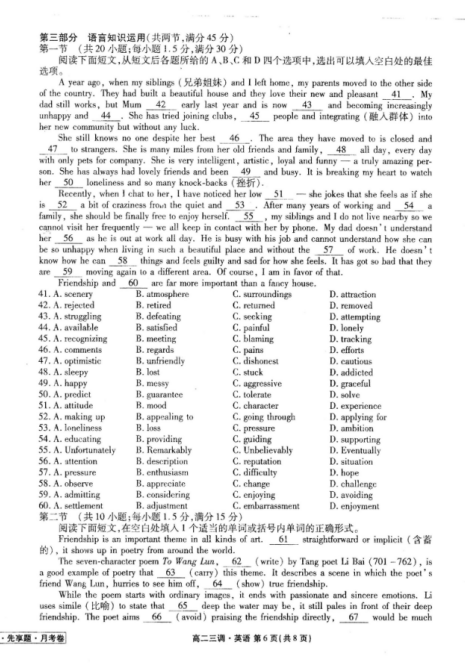 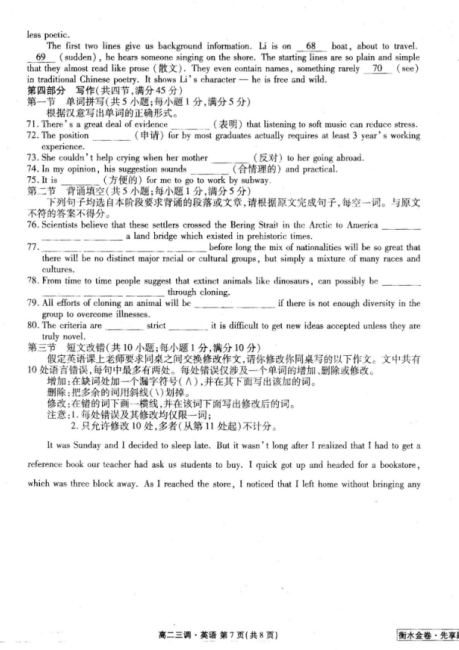 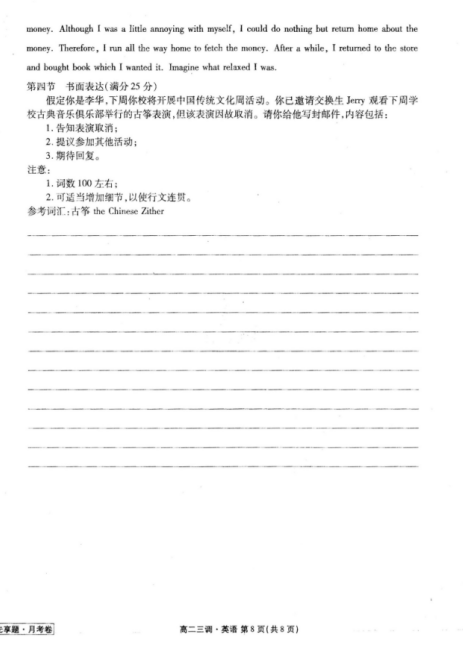 